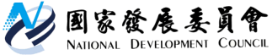 國家發展委員會 新聞稿發布日期：107年2月28日聯絡人：陳副局長海雄、涂組長曉晴聯絡電話： 0910133882、02-89953511國發會已將政治檔案條例草案報請行政院審查配合促進轉型正義條例公布施行，國家發展委員會(簡稱國發會)密集邀請相關機關及民間團體召開會議，已綜整各界意見，研擬完成政治檔案條例草案，於本(107)年2月27日報請行政院審查，期於本會期函送立法院審議。該條例已獲行政院列為優先審議法案。促進轉型正義條例於106年12月27日公布施行，依該條例第18條規定，政治檔案之徵集、彙整、保存開放應用、研究及教育等事項，另以法律定之。為完整保存政治檔案及加速政治檔案的開放應用，行政院指示國發會儘速完成研議政治檔案專法。本條例草案重點如下：一、政治檔案之開放應用具有永久性，明確本草案之定位，非僅架構於促轉條例之下，應為檔案法之特別法，本條例存續之有效性不受促轉條例之影響。二、國發會為本條例之主管機關，並由所屬檔案管理局負責辦理政治檔案之徵集、整理、保存及開放應用等事項，另考量政治檔案之研究與教育涉及文化部所屬國家人權博物館權責，明定由文化部會同相關機關如國史館、中央研究院等辦理之，期藉由跨機關的整合，全面發揮政治檔案保存、應用及研究教育功能。三、擴大政治檔案適用範圍，包含政府機關(構)、政黨、附隨組織及黨營機構等之政治檔案，政府機關(構)應於一定期限內完成清查工作，政黨、附隨組織及黨營機構依未來成立之促轉會審定結果，配合時程，移轉或移歸至檔案管理局列為國家檔案，以妥善保管與開放。四、保密逾30年之政治檔案，除有法規依據，視為解除機密，並由檔案管理局公告解除機密之意旨，排除國家機密保護法等法規適用，以簡化解密程序，完整呈現政治檔案，回應各界加速開放政治檔案之期待。五、政治檔案開放應用類型化，區分檔案當事人、非當事人及政府機關(構)，並放寬政治檔案開放應用範圍，加速資訊的通透。六、為還原歷史真相，政治檔案內之公務員、證人、檢舉人及消息來源之姓名、化名、代號及職稱應公開，至其足資辨識個人之隱私資料，分離後提供複製。七、明定開放政治檔案爭議事項處理機制，以維公信力。該草案條文自2月2日起已公開於國發會檔案管理局全球資訊網(網址：http://www.archives.gov.tw)之「最新消息」網頁及「公共網路政策參與平台」之「眾開講」(網址：https://join.gov.tw/policies/)「法令預告」網頁，歡迎各界持續提供意見。